豊かで安全な学校給食をめざす大阪連絡会　2018年冬の学習シンポジウム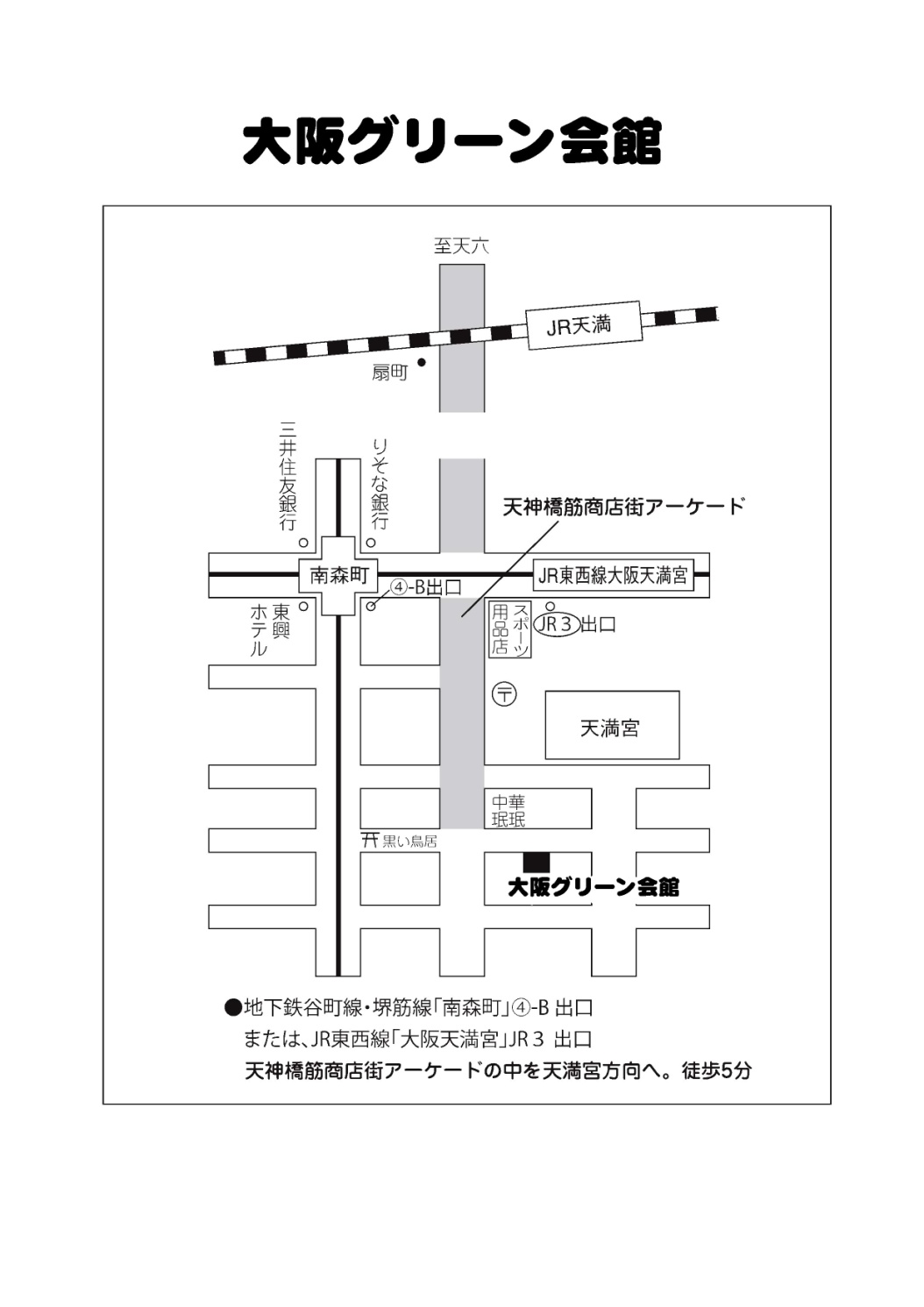 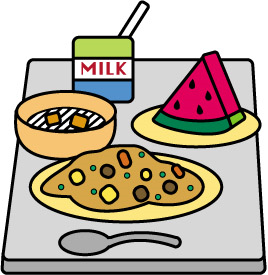 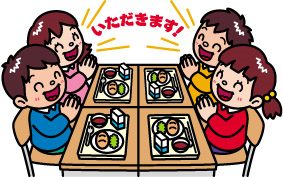 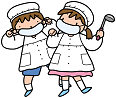 